ESPOON JULKISTEN JA TEKNISTEN 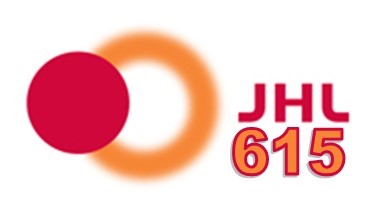 ALOJEN TYÖNTEKIJÄT JHL RY TOIMINTAKERTOMUS VUODELTA 2021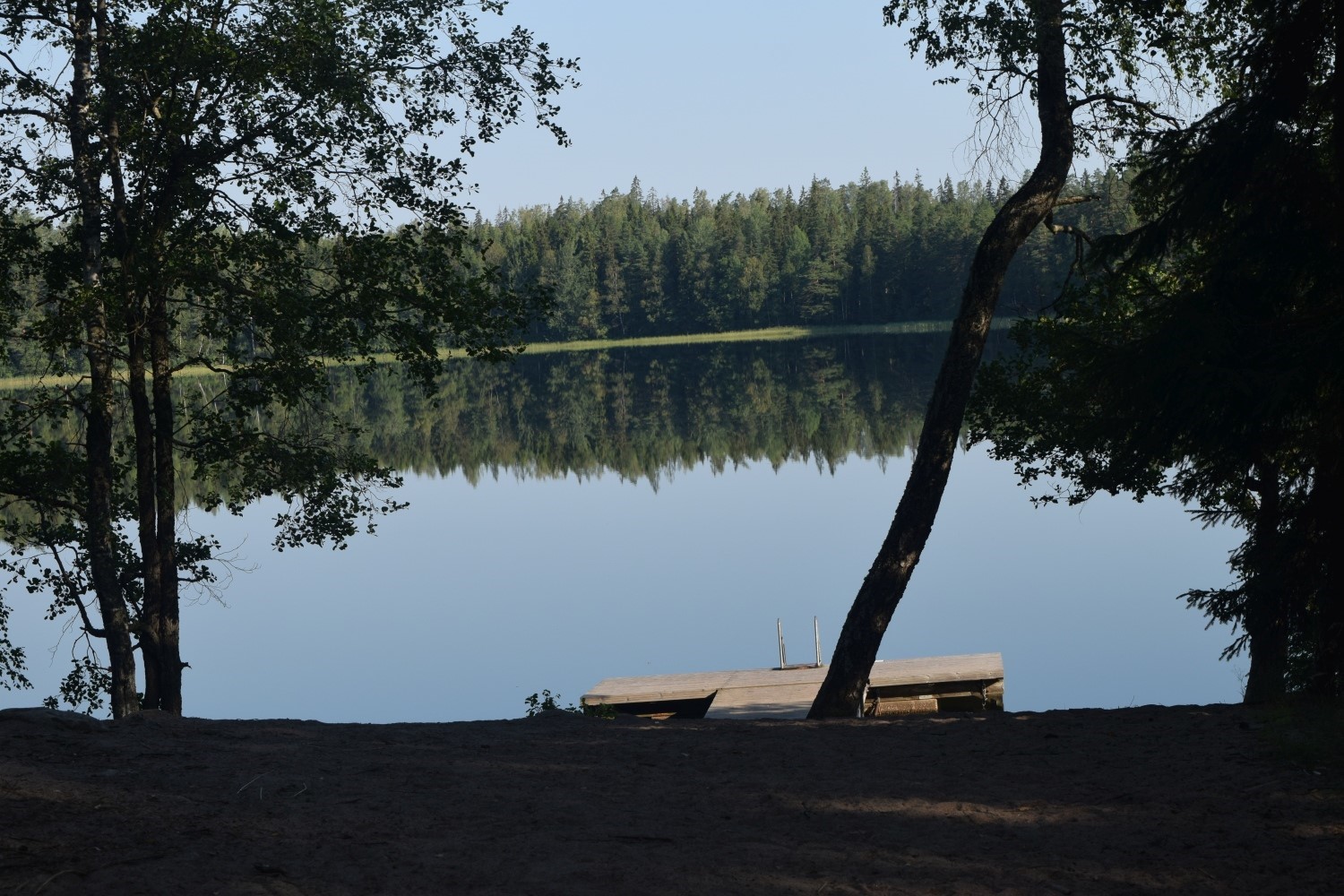 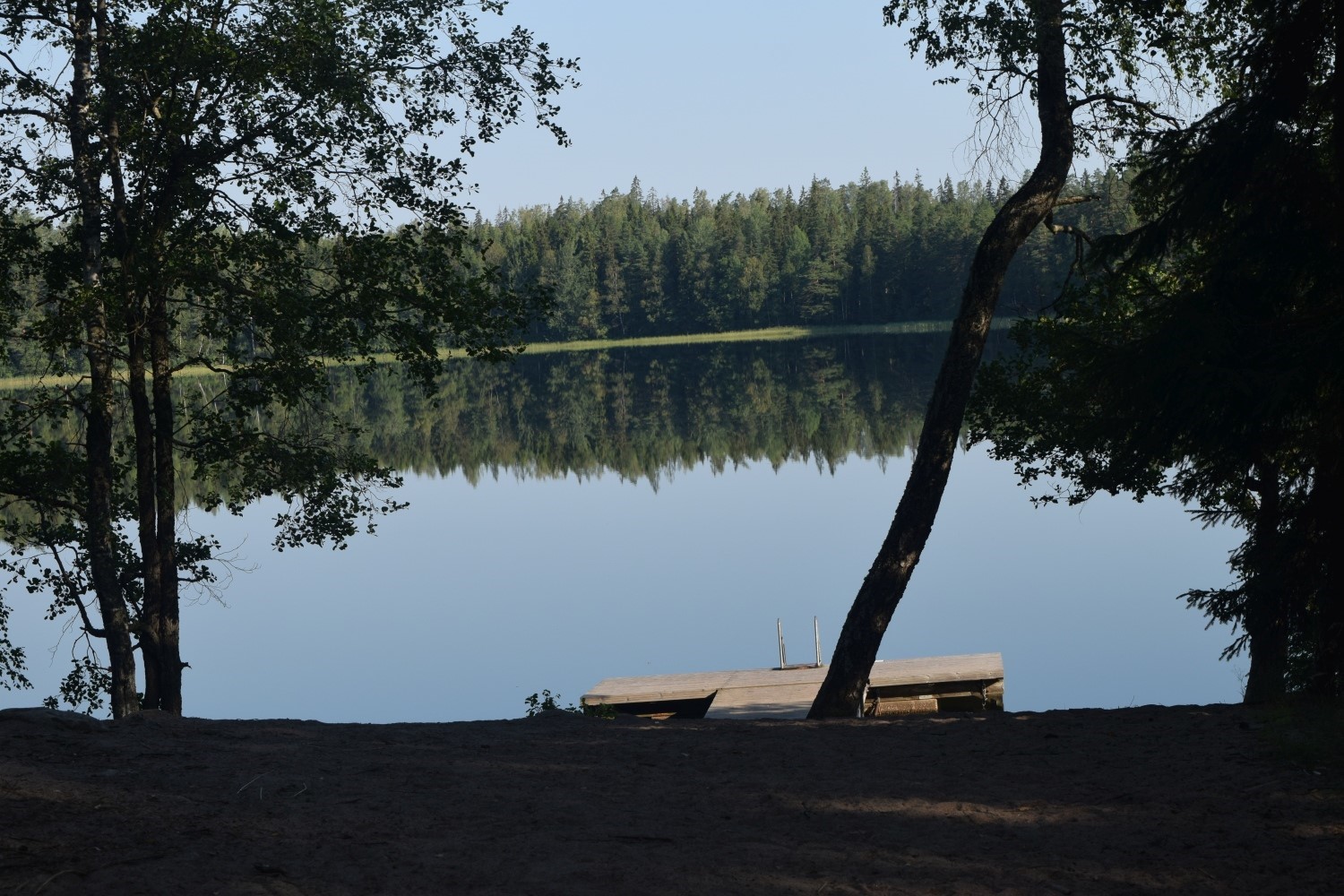 ESPOON JULKISTEN JA TEKNISTEN ALOJEN TYÖNTEKIJÄT JHL RY 615 TOIMINTAKERTOMUS VUODELTA 2021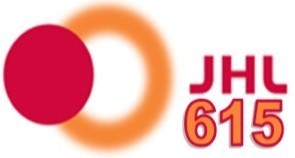 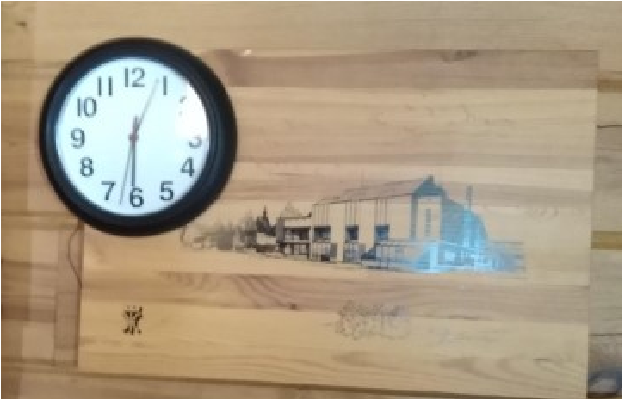 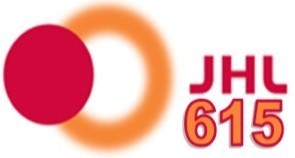 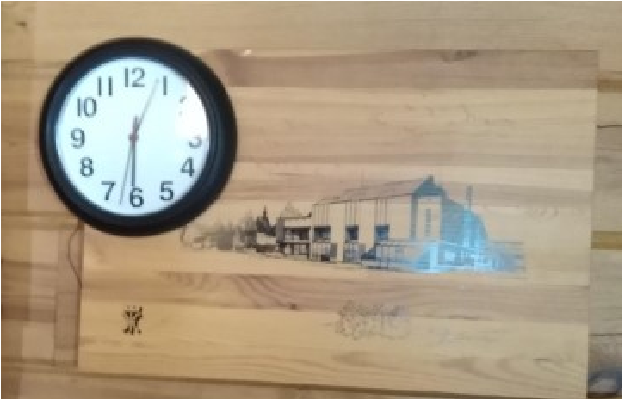 Sisällysluettelo1.	Yleistä2.	Jäsenistö ja jäsenkokoukset3.	Hallitus ja hallituksen kokoukset4. 	Toimihenkilöt, työryhmät ja jaokset5.	Sopimustoiminta ja luottamusmiehet6.	Yhteistoiminta7. 	Työsuojelu ja työhyvinvointi8.	Marjarinteen vapaa-ajan kiinteistö9.	Opinto ja vapaa-aika10.	Nuoriso ja kansainvälinen toiminta11.	Tiedotus12.	Yhteenveto13.	Hallituksen osallistuminen kokouksiin14.	Kokousajat15.	Luottamusmiehet1. YLEISTÄ Vuosi 2021 meni edelleen korona pandemian merkeissä. Etätyöstä tuli arkipäivää ja kaikki alkoivat saada jo tarpeekseen tästä flunssan pirulaisesta.Koronasta huolimatta Tampereella järjestettiin yhdistysjohdon seminaari johon puheenjohtaja ja sihteeri osallistuivat. Korona aiheutti myös vaikeuksia pysyä toimintasuunnitelmassa. Tuntipäivät jouduttiin perumaan ja Yhdistyksen 70-vuotis juhlia ei voitu järjestää.Merkittäviä tapahtumia olivat muun muassa se, että Donald Trumpin kannattajat yrittivät vallata Yhdysvaltain kongressin. Myanmarissa sotilaat kaappasivat vallan. Rahtilaiva juuttui Suezin kanavaan. Tokiossa järjestettiin Olympialaiset. Taliban liike otti Afganistanin haltuunsa. Suuri suru-uutinen yhdistyksellemme oli, kun aktiivimme Markku Vihavainen nukkui pois.2. JÄSENISTÖ JA JÄSENKOKOUKSET Jäsenistömme on perinteisesti miesvoittoinen, eniten naisia löytyy viherylläpidosta. Ikärakenne edellisvuoteen verrattuna myös sellainen, että ikääntyvien jäsenten määrä on kasvussa.Edellisvuoteen verrattuna jäsenmäärämme lähti kasvuun. Vuoden 2020 lopun 430:sta jäsenestä jäsenmäärämme nousi yli 500:n, koska toinen espoolainen yhdistys JHL 197 lakkautettiin ja sieltä saimme joukon uusia jäseniä.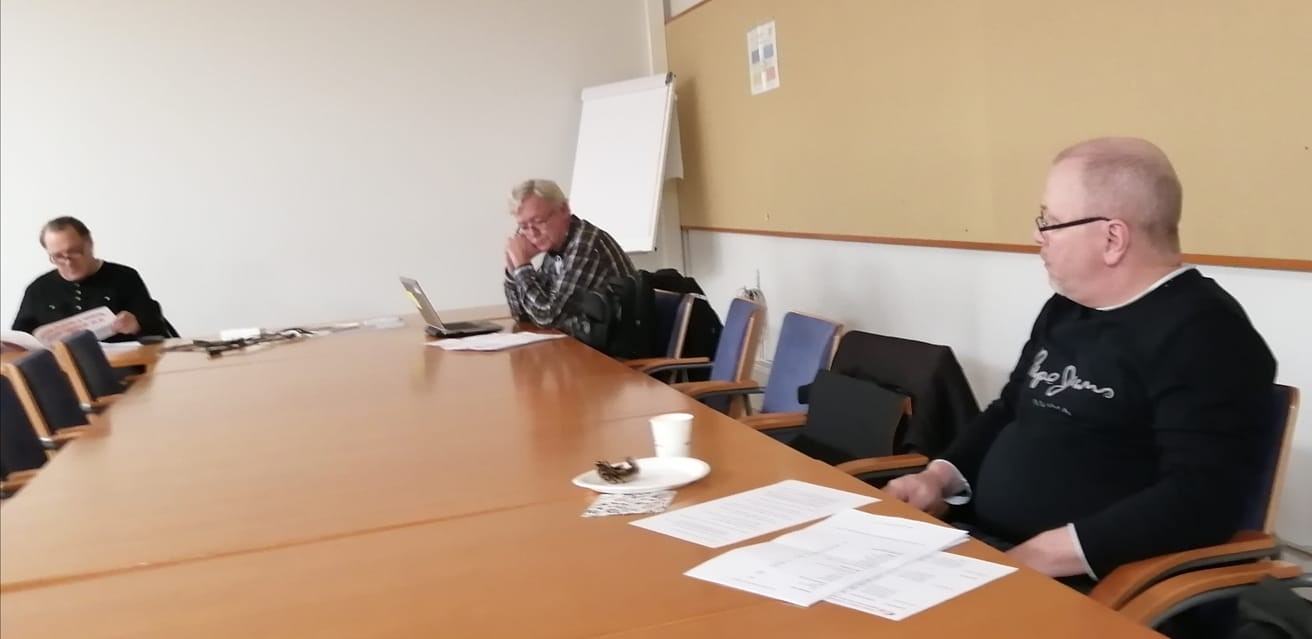 3. HALLITUS JA HALLITUKSEN     KOKOUKSET Yhdistyksen hallitukseen kuuluivat vuonna 2021 seuraavat jäsenet: Reino Leimola, puheenjohtaja Markku Vihavainen, sihteeri, tiedottaja Otto Helpi, varapuheenjohtaja Jari Asp Petteri Häkkänen, vapaa-aikavastaava Jaakko Kananen, taloudenhoitaja, jäsenasiainhoitaja Juha Lindqvist, pääluottamusmies Dimitri Saburin Hallitus kokoontui toimintavuonna 14 kertaa. Kokoukset pidettiin pääsääntöisesti sähköposti– tai TEAMS-etäkokouksina. Hallituksen jäsenten osallistumiskerrat kokouksiin sivulla 8. 4. TOIMIHENKILÖT, TYÖRYHMÄT   JA     JAOKSET Taloustoimikunta Taloustoimikunta hoitaa yhdistyksen juoksevat raha-asiat ja toimii kesäaikana ”sijaishallituksena” rutiiniasioissa. Jäsenet: Juha Lindqvist, Reino Leimola, Jaakko Kananen ja Markku Vihavainen. Opinto- ja vapaa-aikajaos Vapaa-aikavastaava Petteri Häkkänen Opintosihteeri Markku Vihavainen Jäsenet Jari Asp ja Dimitri Saburin. Marjarinteen jätevesityöryhmä Vetäjä: Petteri Häkkänen Jäsenet: Jaakko Kananen, Markku Vihavainen. Tiedotusjaos Tiedotussihteeri Markku Vihavainen, jäsen Jari Asp Kansainvälisten asioiden tiedottaja Otto Helpi Nuorisotiedottaja Otto Helpi Neuvotteluryhmä Neuvotteluryhmä nimensä mukaisesti hallituksen ja luottamusmiesten tuella valmistelee ja käy paikalliset neuvottelut. Vetäjä: Pääluottamusmies Juha Lindqvist, Jäsenet: Puheenjohtaja Reino Leimola, taloudenhoitaja / jäsenasiainhoitaja Jaakko Kananen, varapuheenjohtaja Otto Helpi. Toiminnantarkastajat Yhdistyksen toiminnantarkastajina toimivat Kai Liistokki ja Ahti Salomaa sekä varatoiminnantarkastajana Bjarne Bäckman. 5. SOPIMUSTOIMINTA JA     LUOTTAMUSMIEHET Pääluottamusmiehenä vuonna 2021 toimi Juha Lindqvist. Varapääluottamusmiehenä vuonna 2021 toimi Reino Leimola. Työpaikan tärkeimmät ja näkyvimmät yhdistyksen edustajat ovat luottamusmiehet. Vuoden 2021 luottamusmiehet; katso sivu 9. Työpaikkojen luottamusmiehet eivät koronatilanteen takia kokoontuneet yhteisiin palavereihin vuonna 2021.  6. YHTEISTOIMINTA Yhdistys on tehnyt tärkeissä asioissa yhteistyötä JHL:n Espoon yhteisjärjestön ja muiden ammattijärjestöjen kanssa. Kaupunkitekniikan keskuksen johtoryhmässä on edustajamme ollut Jari Asp. Infrapalvelujen laajassa johtoryhmässä Jaakko Kananen on edustanut yhdistystämme. 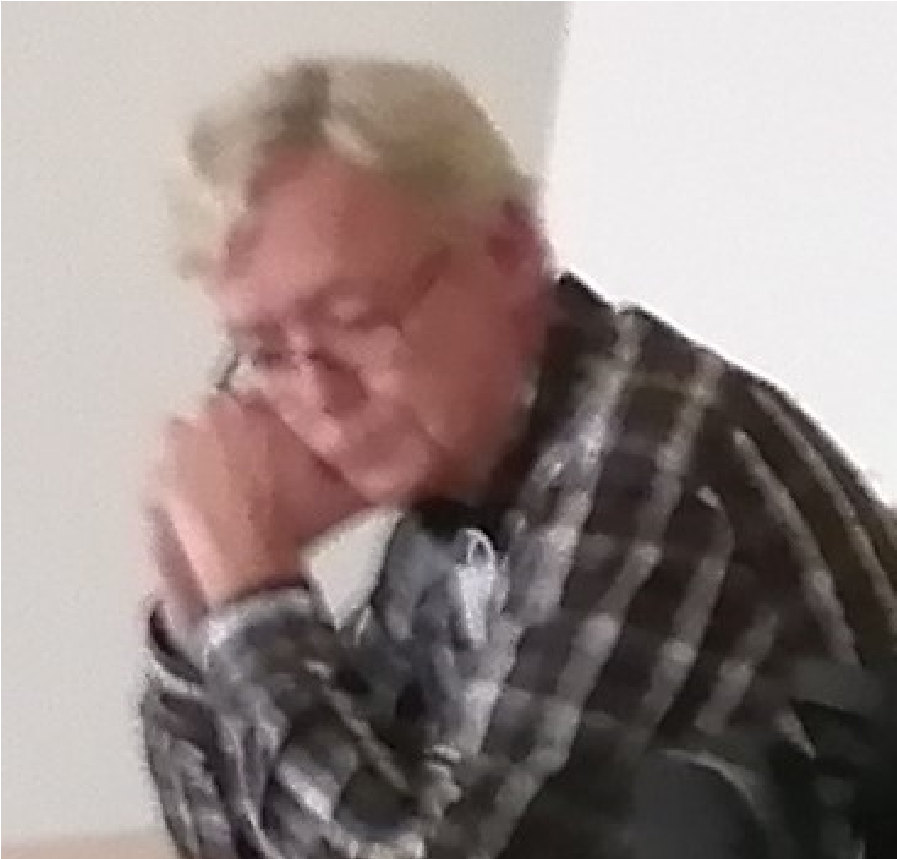 Kuvassa Espoon edunvalvonnan peruskivi pääluottamusmiehemme Juha Lindqvist Teknisen lautakunnan henkilöstön varaedustajana on toiminut Jaakko Kananen. Kaupungin henkilöstötoimikunnassa on toiminut pääluottamusmies Juha Lindqvist (henkilöstötoimikunnan varapuheenjohtaja), varalla Jaakko Kananen, ja tehtävänsä puolesta työsuojeluvaltuutettu Reino Leimola. Teknisen ja ympäristötoimen henkilöstötoimikunnassa on toiminut Jaakko Kananen, Otto Helpi ja tehtävänsä puolesta työsuojeluvaltuutettu Reino Leimola. Ehkä tärkein valtakunnallinen yhteistyöfoorumi - Tuntipalkkaisten teknisten alojen neuvottelupäivät - piti järjestää toimintavuonna Turussa, mutta jouduttiin koronatilanteen takia perumaan. 7. TYÖSUOJELU / TYÖHYVINVOINTI Yhdistyksen puheenjohtaja Reino Leimola on toiminut Teknisen ja ympäristötoimen työsuojeluvaltuutettuna. Työpaikoille on tehty tarkastuksia ja ongelmia on selvitelty tiiviisti. Uusia ohjeistuksia on valmisteltu ja työpaikkojen työsuojeluasiamiehille on järjestetty koulutusta. Työsuojeluasiamiehinä yhdistyksestämme ovat vuonna 2021 toimineet: Mikko Piirainen Jani Olander Eeva Roos Otto Helpi Arto Tapaninen Heikki Tuoppi Pasi Niskanen Juhani Vertanen 8. MARJARINTEEN VAPAA-AJAN     KIINTEISTÖ Marjarinne saunoineen ja veneineen oli kesän jäsenistömme käytössä veloituksetta. Varaukset ja avaimet hoidettiin pääluottamusmiestoimistolta.  Keittiön harmaavedelle asennettiin uusi jätevesi järjestelmä.9. OPINTO JA VAPAA-AIKA Omaa kurssitoimintaa ei toimintavuonna järjestetty. Erityisesti aktiiveja kehotettiin hyödyntämään JHL-opiston etä-kurssitarjontaa. Vapaa-ajan matkoja ei järjestetty, koska viime vuosina osallistumishalukkuus on ollut laimeata. Myöskään koronapandemia ei suosinut ryhmämatkojen järjestämistä. 10. NUORISO- JA KANSAINVÄLINEN       TOIMINTA Yhdistyksen nuorisotoiminta, samoin kuin kansainvälinen toiminta, on toimintavuonna rajoittunut lähinnä alueellisista ja valtakunnallisista tapahtumista tiedottamiseen ja mm. SASK:n ja pääkaupunkiseudun JHL-nuorten mainostamiseen. Näistä asioista vastannut Otto Helpi. 11. TIEDOTUS Yhdistyksen tiedotus on toimintavuonna tapahtunut www– ja facebooksivujen kautta, sähköpostitse sekä työpaikkojen ilmoitustauluilla. Kokouksista ja joistakin tapahtumista on lisäksi tiedotettu mahdollisuuksien mukaan Motiivilehdessä sekä liiton sähköisellä ilmoitustaululla. 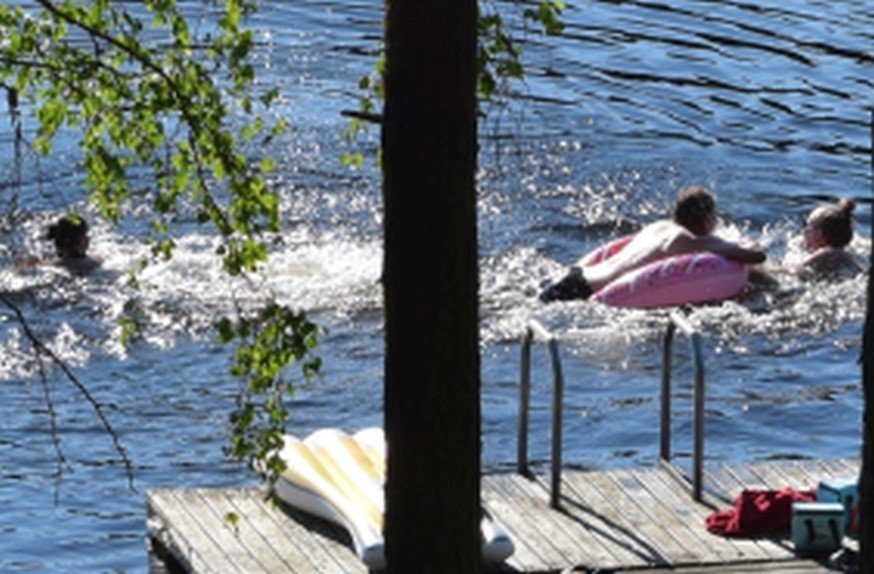 12. YHTEENVETO Kulunut vuosi oli poikkeuksellisen haastava. Koronarajoitukset vaikuttivat kaikkeen toimintaan niin vapaa-ajalla kuin töissäkin.  Yhdistyksemme selvisi kuitenkin kohtalaisen hyvin ongelmista, vaikka jotkut suunnitellut tapahtumat jouduttiin jopa perumaan. Kuten myös yhdistyksemme 70-vuotisjuhlat.Tiukasta taloustilanteesta huolimatta pysyimme hyvin talousarvion kehyksessä. Voidaan sanoa, että käytettävissä oleviin henkilö– ja taloudellisiin resursseihin sekä poikkeusoloihin nähden onnistuimme kuluneena vuonna toiminnassamme vähintäänkin tyydyttävästi. 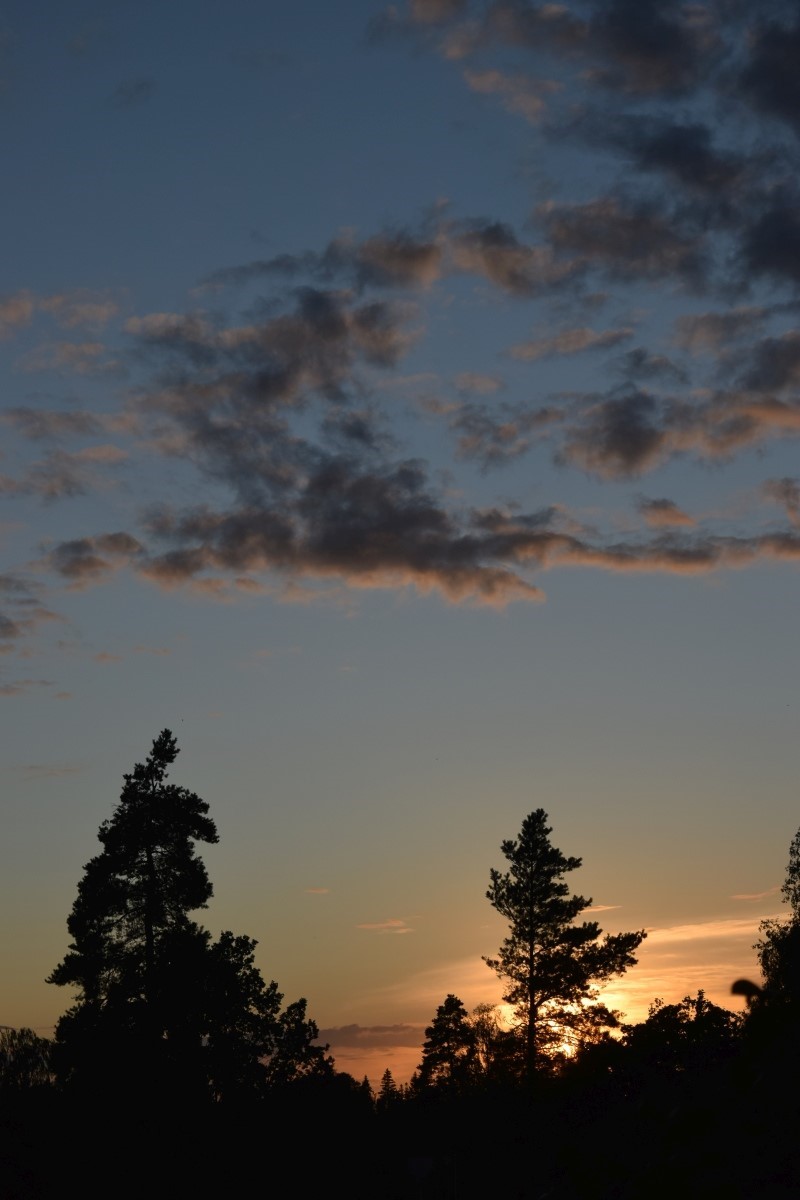 Auringonlasku 27, heinäkuuta 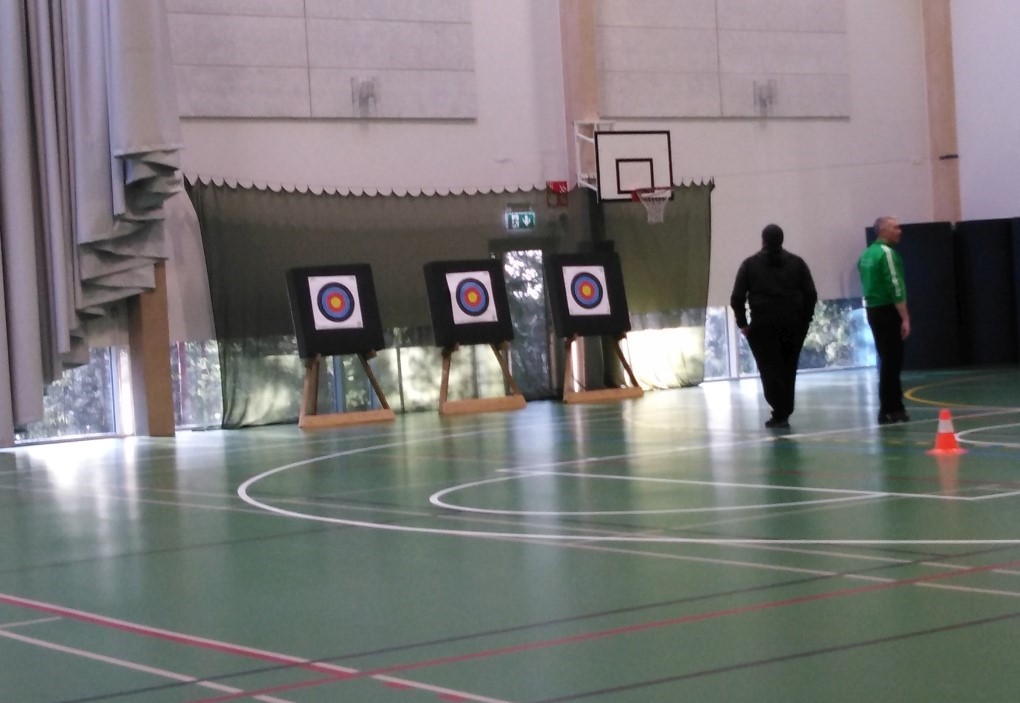 Työnantaja ehti vielä alkuvuodesta ennen koronaa järjestää tyhy-tapahtumiakin. Kuva Solvallasta 27. helmikuuta. 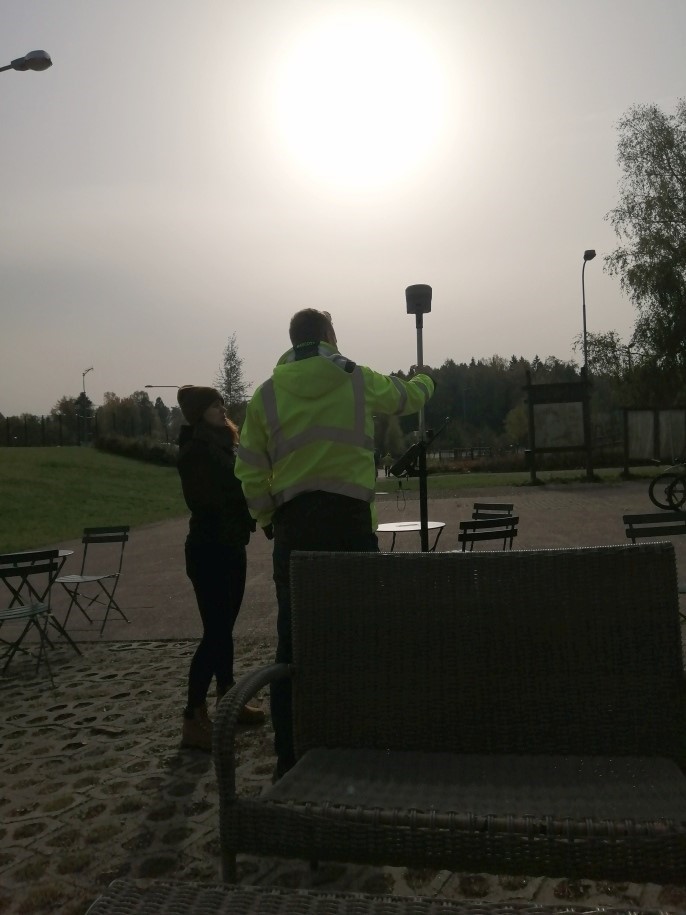 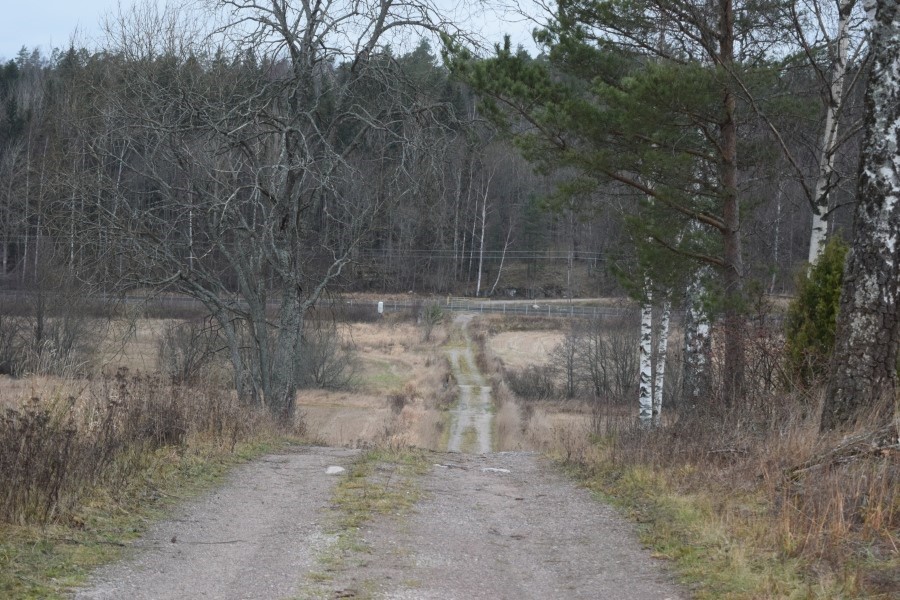 Joulukuun alkupäivinä ei lumesta ollut vielä tietoakaan. Kuva Vanha Vanttilantie (ent. Bensulsin tasoristeys) Kauklahdessa. 13. OSALLITUMINEN HALLITUKSEN KOKOUKSIIN 2021: 15. LuottamusmiehetLuottamusmiehet 2021Jari Asp Pohjoinen katukunnossapitoDimitri SaburinEteläinen katukunnossapitoSami PalomaaMerkintäyksikköJaakko KananenLäntinen viherkunnossapitoOtto HelpiPohjoinen viherkunnossapitoPetteri HäkkänenLuonnonhoitoSami LehtonenGeotekniikka/Kaupunkimittaus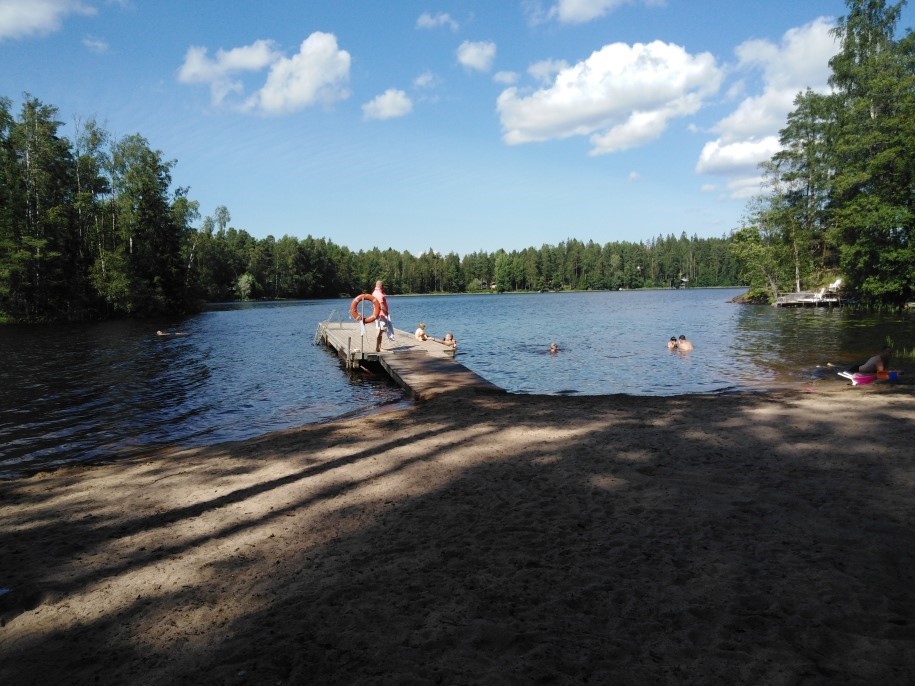 Kesäistä Espoota: Siikajärven uimaranta JHL 615YLI 70-VUOTTAEDUNVALVONTAAOsanottajat: Leimola 9 kertaa Asp 9 kertaa Helpi 10 kertaa Häkkänen 6 kertaa Kananen 10 kertaa Lindqvist 8 kertaa Saburin 9 kertaa Vihavainen 9 kertaa       14. KOKOUSAJATKokousajat: 202119.0116.0223.0320.0429.04 kevätkokous25.531.828.926.1023.1130.1102.12 syyskokous14.1221.12 järjestäytymiskokousOsanottajat: Leimola 9 kertaa Asp 9 kertaa Helpi 10 kertaa Häkkänen 6 kertaa Kananen 10 kertaa Lindqvist 8 kertaa Saburin 9 kertaa Vihavainen 9 kertaa       14. KOKOUSAJATKokousajat: 202119.0116.0223.0320.0429.04 kevätkokous25.531.828.926.1023.1130.1102.12 syyskokous14.1221.12 järjestäytymiskokous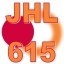 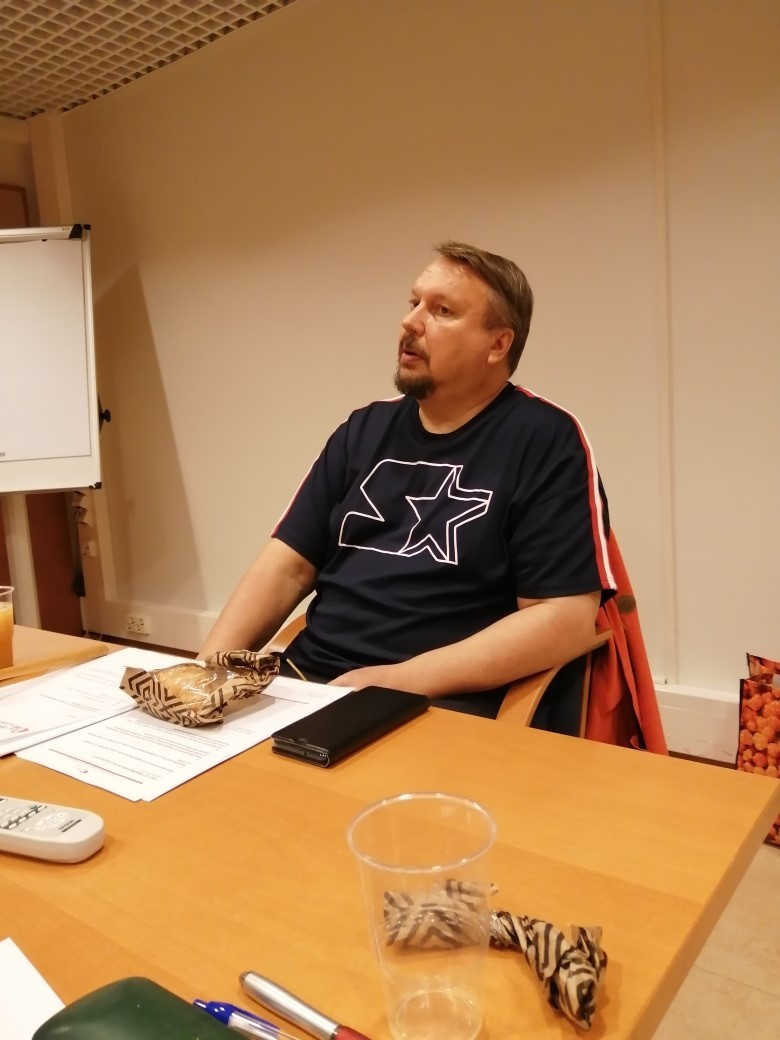 Yhdistyksen puheenjohtaja Reino Leimola